Online cvičenia:https://anglictina.iedu.sk/  PRIHLÁSIŤ SA : meno: menopriezvisko  (maťko a viki si pridajú za menom ešte 1)heslo: 123456 prístupový kód k úlohám:   FNNWMSZ...a po úspešnom prihlásení rieš úlohu: Future WILL/Going to (má 3 časti)NEZABUDNI kliknúť na  ODOSLAŤ RIEŠENIE ÚLOHY, lebo inak mi program neukáže, že si vôbec pracoval/a  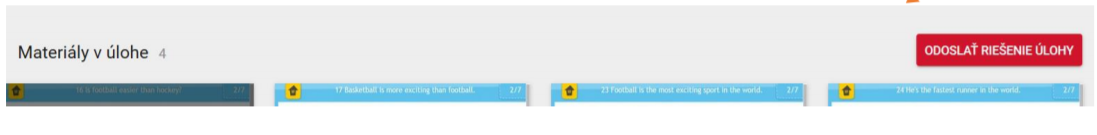 